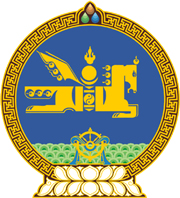 МОНГОЛ УЛСЫН ХУУЛЬ2022 оны 11 сарын 11 өдөр                                                                  Төрийн ордон, Улаанбаатар хот   ГЭМТ ХЭРЭГ, ЗӨРЧЛӨӨС УРЬДЧИЛАН   СЭРГИЙЛЭХ ТУХАЙ ХУУЛЬД ӨӨРЧЛӨЛТ   ОРУУЛАХ ТУХАЙ1 дүгээр зүйл.Гэмт хэрэг, зөрчлөөс урьдчилан сэргийлэх тухай хуулийн 46 дугаар зүйлийн 46.4 дэх хэсгийн “Журамд энэ хуулийн 46.1-д заасан дүрс бичлэгийн техник, хэрэгсэл, зөрчил болон эрүүгийн хэрэг хянан шалгах байгууллагын мэдээллийн нэгдсэн систем сайжруулах ажилд зарцуулах 20-иос доошгүй хувьтай тэнцэх хэмжээний хөрөнгийг хууль зүйн асуудал эрхэлсэн Засгийн газрын гишүүний төсвийн багцад төвлөрүүлэн хуваарилж, санхүүжүүлэх асуудлыг тусгана.” гэснийг хассугай.   2 дугаар зүйл.Энэ хуулийг 2023 оны 01 дүгээр сарын 01-ний өдрөөс эхлэн дагаж мөрдөнө.  МОНГОЛ УЛСЫН 	ИХ ХУРЛЫН ДАРГА 				Г.ЗАНДАНШАТАР